Publicado en Madrid el 03/07/2019 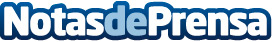 La salmonelosis, líder en el ranking de intoxicaciones alimentarias más frecuentes en verano según mediQuoLa llegada del periodo estival, además de fiestas, vacaciones y mucho calor, trae consigo un gran enemigo: el aumento de las intoxicaciones alimentarias. Según la OMS, cada año, las enfermedades de transmisión alimentaria afectan a una de cada 10 personas, provocan la pérdida de 33 millones de años de vida saludable y producen 420.000 muertes. "Verano y Salmonella son un binomio inseparable cada año", afirma la Dra. Amalia Sánchez López, médico general de mediQuoDatos de contacto:Redacción91 411 58 68      Nota de prensa publicada en: https://www.notasdeprensa.es/la-salmonelosis-lider-en-el-ranking-de Categorias: Nacional Medicina Nutrición Sociedad E-Commerce http://www.notasdeprensa.es